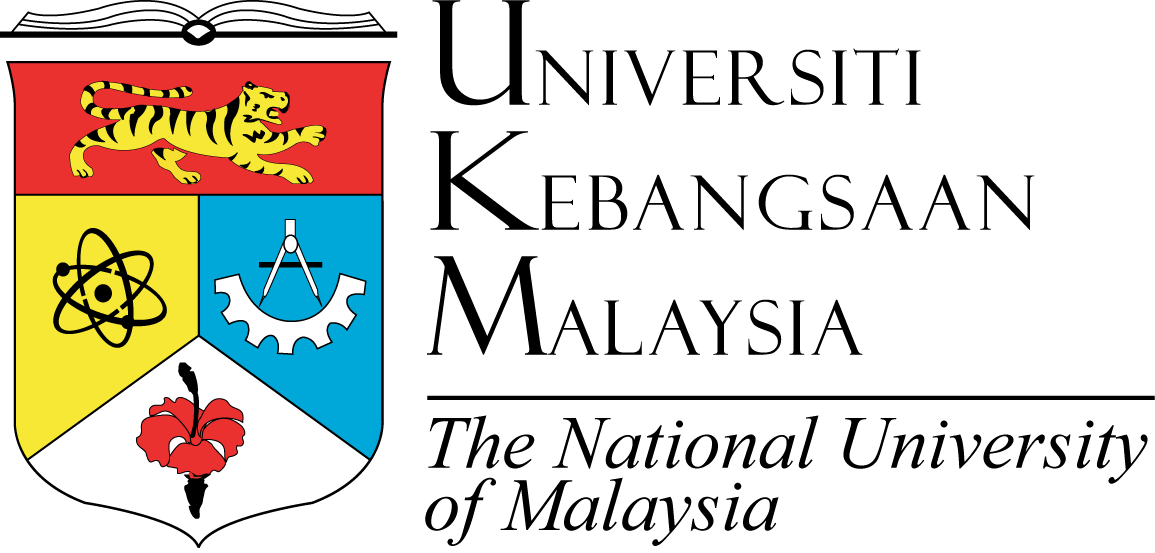 I.  	TUJUANAnugerah Bitara Bahasa Melayu bertujuan memberi pengiktirafan kepada individu yang cemerlang dalam memartabatkan Bahasa Melayu.’II.	KATEGORI ANUGERAHAkademia Bahasa MelayuPenterjemahan Karya IlmuAhli Akademik (bukan warganegara Malaysia) yang Memartabat Bahasa MelayuIII.	SYARAT UMUMPenyertaan Anugerah Bitara Bahasa Melayu UKM adalah melalui permohonan atau pencalonan ahli akademik yang berkhidmat  sekurang-kurangnya 10 bulan di Universiti Kebangsaan Malaysia (UKM) sepanjang tahun yang dinilai.Sekiranya tiada calon yang layak bagi Anugerah Bitara Bahasa Melayu UKM pada tahun tersebut, maka Anugerah bagi tahun tersebut akan diputuskan sebagai tiada pemenang.Keputusan Jawatankuasa Penjurian Anugerah Bitara Bahasa Melayu UKM adalah muktamad.Sekiranya terdapat sebarang maklumat palsu atau penipuan, UKM berhak untuk menarik balik anugerah dan menuntut semula sebarang hadiah yang telah diberikan.IV.	SYARAT PERMOHONANPermohonan / pencalonan hendaklah menggunakan borang rasmi terkini yang boleh dimuat turun dari laman web UKM.Permohonan /pencalonan yang dikemukakan hendaklah diperaku oleh Dekan/Pengarah atau yang setaraf denganya atau wakil yang menjalankan tugasnya atau pemangkunya.Setiap borang permohonan / pencalonan mestilah lengkap diisi beserta bukti yang sah. Permohonan / pencalonan yang tidak lengkap dan diterima selepas tarikh tutup tidak akan dipertimbangkan.Maklumat pencapaian yang diambil kira dalam penilaian adalah bagi tempoh tiga (3) tahun termasuk tahun dinilai dan dua(2) tahun sebelumnya.Syarat khusus bagi setiap kategori adalah seperti berikut :Kategori Akademia Bahasa Melayu :Kategori ini tebuka kepada ahli akademik warganegara Malaysia yang berkhidmat  sekurang-kurangnya 10 bulan di Universiti Kebangsaan Malaysia (UKM) sepanjang tahun yang dinilai.ii. Mempamerkan kecemerlangan dalam usaha memartabatkan Bahasa Melayu menerusi penyelidikan/ penerbitan/ penyeliaan/ khidmat di peringkat universiti/ kebangsaan/ antarabangsa.Kategori Penterjemahan Karya Ilmu :Kategori adalah untuk mengiktiraf inisiatif ahli akademik UKM yang menterjemah karya ilmu untuk tujuan rujukan.Terjemahan karya ilmu yang dipertandingkan bagi kategori ini mestilah memaparkan afiliasi UKM secara jelas di mana-mana bahagian penerbitan.Karya ilmu yang dipertandingkan mestilah telah berdaftar dalam sistem e repositori UKM (e-rep) dengan lampiran pembuktian yang lengkap.Kategori Ahli Akademik (bukan warganegara) yang memartabatkan Bahasa Melayu :Kategori ini tebuka kepada ahli akademik bukan warganegara Malaysia yang berkhidmat  sekurang-kurangnya 10 bulan di Universiti Kebangsaan Malaysia (UKM) sepanjang tahun yang dinilai.ii. Mempamerkan kecemerlangan dalam usaha memartabatkan Bahasa Melayu menerusi penyelidikan/ penerbitan/ penyeliaan/ khidmat di peringkat universiti/ kebangsaan/ antarabangsa.V.	URUS SETIABorang penyertaan yang telah lengkap berdasarkan semua kriteria di atas hendaklah disampaikan kepada:Urus Setia Anugerah Bitara Bahasa Melayud/a Institut Alam dan Tamadun Melayu(U/P: Cik Suhaini Md Noor)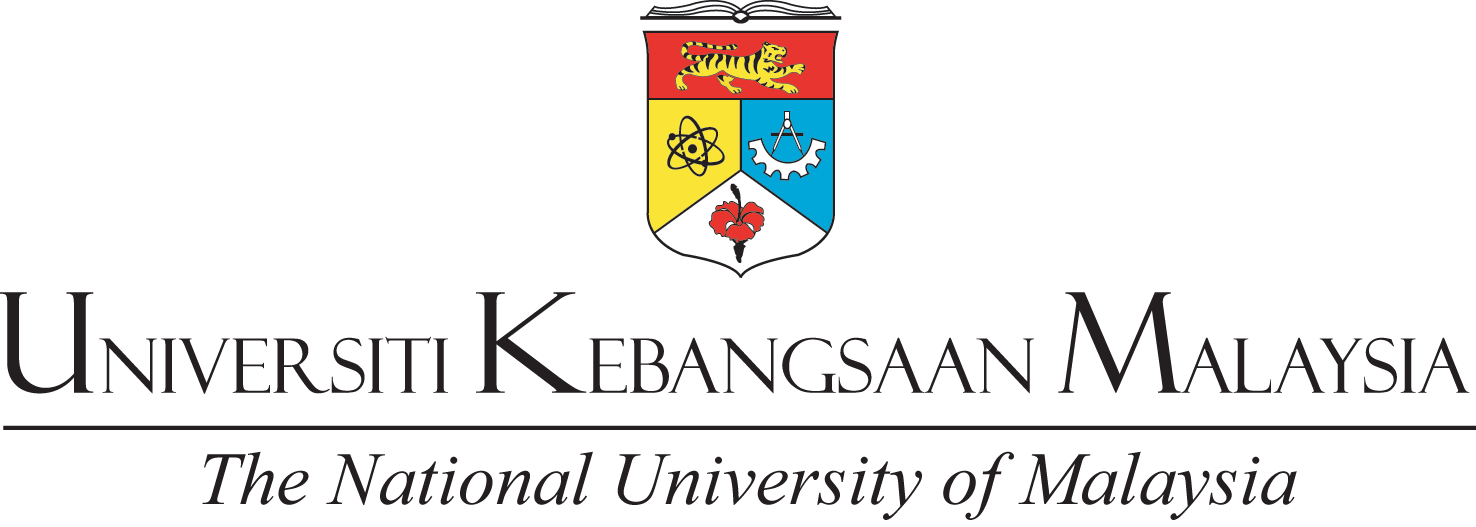 (Sila Gunakan Satu Borang Bagi Setiap Pencalonan)KATEGORI 	:MAKLUMAT PEMOHON NAMA PENUH CALON : WARGANEGARA	: NO. KAD PENGENALAN / : NO. PEKERJA : NO. PASSPORTKELAYAKAN (AKADEMIK DAN/PROFESIONAL) :JAWATAN : TEMPOH PERKHIDMATAN SEBAGAI AHLI AKADEMIK :    FAKULTI/JABATAN/INSTITUT : ALAMAT :NO. TEL. PEJABAT :      NO. TELEFON BIMBIT :   NO. FAKS :                                     EMAIL  :BIDANG KEPAKARAN  :Anugerah Akademia Bahasa MelayuAnugerah Penterjemahan Karya IlmuAnugerah Ahli Akademik (bukan warganegara Malaysia) yang Memartabat Bahasa MelayuAnugerah Ahli Akademik (bukan warganegara Malaysia) yang Memartabat Bahasa MelayuB RINGKASAN TENTANG CALON	Biodata ringkas yang disediakan tidak boleh melebihi 500 patah perkataan; Arial; Saiz 12Biodata ringkas yang disediakan tidak boleh melebihi 500 patah perkataan; Arial; Saiz 12BPENYELIDIKANPENYELIDIKANPENYELIDIKANPENYELIDIKANPENYELIDIKANMenjalankan penyelidikan ilmiah dengan menggunakan bahasa Melayu sebagai wahana. (Yang aktif dalam tempoh 3 tahun dari tahun pencalonan)Menjalankan penyelidikan ilmiah dengan menggunakan bahasa Melayu sebagai wahana. (Yang aktif dalam tempoh 3 tahun dari tahun pencalonan)Menjalankan penyelidikan ilmiah dengan menggunakan bahasa Melayu sebagai wahana. (Yang aktif dalam tempoh 3 tahun dari tahun pencalonan)Menjalankan penyelidikan ilmiah dengan menggunakan bahasa Melayu sebagai wahana. (Yang aktif dalam tempoh 3 tahun dari tahun pencalonan)Menjalankan penyelidikan ilmiah dengan menggunakan bahasa Melayu sebagai wahana. (Yang aktif dalam tempoh 3 tahun dari tahun pencalonan)Menjalankan penyelidikan ilmiah dengan menggunakan bahasa Melayu sebagai wahana. (Yang aktif dalam tempoh 3 tahun dari tahun pencalonan)BIL.BIL.TAHUNTAJUK PENYELIDIKAN NAMA GERAN DAN PEMBIAYAJUMLAH (RM)1.1.2.2.3.3.4.4.5.5.CPENERBITAN DALAM BAHASA MELAYU PENERBITAN DALAM BAHASA MELAYU Menghasilkan penerbitan daripada penyelidikan dalam bentuk bahan-bahan berwasit yang berimpak tinggi dalam bahasa Melayu. Bilangan penerbitan terdiri daripada buku, makalah dan jurnal.Menghasilkan penerbitan daripada penyelidikan dalam bentuk bahan-bahan berwasit yang berimpak tinggi dalam bahasa Melayu. Bilangan penerbitan terdiri daripada buku, makalah dan jurnal.Menghasilkan penerbitan daripada penyelidikan dalam bentuk bahan-bahan berwasit yang berimpak tinggi dalam bahasa Melayu. Bilangan penerbitan terdiri daripada buku, makalah dan jurnal.Buku (Penulis)Buku (Penulis)Buku (Penulis)BIL.BIL.JUDUL DAN BUTIRAN PENERBITAN1.1.2.2.Makalah Ilmiah (Penulis Utama)Makalah Ilmiah (Penulis Utama)Makalah Ilmiah (Penulis Utama)BIL.BIL.JUDUL DAN BUTIRAN PENERBITAN1.1.2.2.Buku TerjemahanBuku TerjemahanBuku TerjemahanBIL.BIL.JUDUL DAN BUTIRAN PENERBITAN1.1.2.2.Penulis Bab Dalam BukuPenulis Bab Dalam BukuBIL.JUDUL DAN BUTIRAN PENERBITAN1.2.Risalah / Penulisan PopularRisalah / Penulisan PopularBIL.JUDUL DAN BUTIRAN PENERBITAN1.2.Laporan TeknikalLaporan TeknikalBIL.JUDUL DAN BUTIRAN PENERBITAN1.2.Produk-produk lain dalam Bahasa MelayuProduk-produk lain dalam Bahasa MelayuBIL.NAMA DAN BUTIRAN PRODUK1.2.DPENYELIAAN TESIS DALAM BAHASA MELAYUPENYELIAAN TESIS DALAM BAHASA MELAYUPENYELIAAN TESIS DALAM BAHASA MELAYUDOKTOR FALSAFAHDOKTOR FALSAFAHDOKTOR FALSAFAHDOKTOR FALSAFAHBIL.BIL.NAMA PELAJAR DAN TAJUK TESISTAHUN TAMAT PENGAJIAN1.1.2.2.SARJANASARJANASARJANASARJANABIL.BIL.NAMA PELAJAR DAN TAJUK TESISTAHUN TAMAT PENGAJIAN1.1.2.2.SARJANA MUDASARJANA MUDASARJANA MUDASARJANA MUDABIL.BIL.NAMA PELAJAR DAN TAJUK TESISTAHUN TAMAT PENGAJIAN1.1.2.2.3.3.EPENGAJARAN DALAM BAHASA MELAYU (BAHAN PENGAJARAN DAN PEMBELAJARAN)PENGAJARAN DALAM BAHASA MELAYU (BAHAN PENGAJARAN DAN PEMBELAJARAN)PENGAJARAN DALAM BAHASA MELAYU (BAHAN PENGAJARAN DAN PEMBELAJARAN)DOKTOR FALSAFAHDOKTOR FALSAFAHDOKTOR FALSAFAHDOKTOR FALSAFAHBIL.BIL.1.1.2.2.SARJANASARJANASARJANASARJANABIL.BIL.SARJANA MUDASARJANA MUDASARJANA MUDASARJANA MUDABIL.BIL.1.1.2.2.3.3.EPENGAJARAN DALAM BAHASA MELAYU (BAHAN PENGAJARAN DAN PEMBELAJARAN)PENGAJARAN DALAM BAHASA MELAYU (BAHAN PENGAJARAN DAN PEMBELAJARAN)DOKTOR FALSAFAHDOKTOR FALSAFAHDOKTOR FALSAFAHBIL.BIL.KOD DAN NAMA KURSUS1.1.2.2.SARJANASARJANASARJANABIL.BIL.KOD DAN NAMA KURSUSSARJANA MUDASARJANA MUDASARJANA MUDABIL.BIL.KOD DAN NAMA KURSUS1.1.2.2.3.3.FKHIDMAT  RUNDINGAN KHIDMAT  RUNDINGAN KHIDMAT  RUNDINGAN KHIDMAT  RUNDINGAN KHIDMAT  RUNDINGAN KHIDMAT  RUNDINGAN KHIDMAT  RUNDINGAN KHIDMAT  RUNDINGAN BIL.TAJUK/ITEM PERUNDINGANNAMA AGENSI PEMBIAYATARIKH MULATARIKH MULATARIKH AKHIRTARIKH AKHIRKOS PERUNDINGAN(RM)KOS PERUNDINGAN(RM)1.2.3.4.GANUGERAH, PENGIKTIRAFAN DAN SANJUNGAN YANG BERKAITAN BAHASA MELAYUANUGERAH, PENGIKTIRAFAN DAN SANJUNGAN YANG BERKAITAN BAHASA MELAYUANUGERAH, PENGIKTIRAFAN DAN SANJUNGAN YANG BERKAITAN BAHASA MELAYUANUGERAH, PENGIKTIRAFAN DAN SANJUNGAN YANG BERKAITAN BAHASA MELAYUANUGERAH, PENGIKTIRAFAN DAN SANJUNGAN YANG BERKAITAN BAHASA MELAYUANUGERAH, PENGIKTIRAFAN DAN SANJUNGAN YANG BERKAITAN BAHASA MELAYUANUGERAH, PENGIKTIRAFAN DAN SANJUNGAN YANG BERKAITAN BAHASA MELAYUANUGERAH, PENGIKTIRAFAN DAN SANJUNGAN YANG BERKAITAN BAHASA MELAYUBIL.PENGIKTIRAFAN/ SANJUNGANPEMBERI PENGIKTIRAFAN/ SANJUNGANPEMBERI PENGIKTIRAFAN/ SANJUNGANTARIKH TERIMATARIKH TERIMAPERINGKAT(TANDAKAN √ )PERINGKAT(TANDAKAN √ )PERINGKAT(TANDAKAN √ )BIL.PENGIKTIRAFAN/ SANJUNGANPEMBERI PENGIKTIRAFAN/ SANJUNGANPEMBERI PENGIKTIRAFAN/ SANJUNGANTARIKH TERIMATARIKH TERIMAKebangsaanKebangsaanAntarabangsa1.2.3.4.HPENGLIBATAN DALAM KHIDMAT MASYARAKAT (IKHTISAS, BADAN BUKAN KERAJAAN (NGO))PENGLIBATAN DALAM KHIDMAT MASYARAKAT (IKHTISAS, BADAN BUKAN KERAJAAN (NGO))PENGLIBATAN DALAM KHIDMAT MASYARAKAT (IKHTISAS, BADAN BUKAN KERAJAAN (NGO))BILAKTIVITIJAWATANTAHUN1.2.3.IPENGAKUAN CALONPENGAKUAN CALONPENGAKUAN CALONDengan ini saya mengaku segala butiran yang diberikan adalah benar.								_______________________Tarikh :                                                                                   (Tandatangan)                                                        Nama Calon :Dengan ini saya mengaku segala butiran yang diberikan adalah benar.								_______________________Tarikh :                                                                                   (Tandatangan)                                                        Nama Calon :Dengan ini saya mengaku segala butiran yang diberikan adalah benar.								_______________________Tarikh :                                                                                   (Tandatangan)                                                        Nama Calon :Dengan ini saya mengaku segala butiran yang diberikan adalah benar.								_______________________Tarikh :                                                                                   (Tandatangan)                                                        Nama Calon :JPENGESAHAN DEKAN/ PENGARAHDengan ini saya mengesahkan bahawa segala maklumat yang diberikan di atas telah disemak dan disahkan benar.Ulasan :							______________________________	Tarikh :                                                                  (Tandatangan dan Cap Rasmi)Dengan ini saya mengesahkan bahawa segala maklumat yang diberikan di atas telah disemak dan disahkan benar.Ulasan :							______________________________	Tarikh :                                                                  (Tandatangan dan Cap Rasmi)